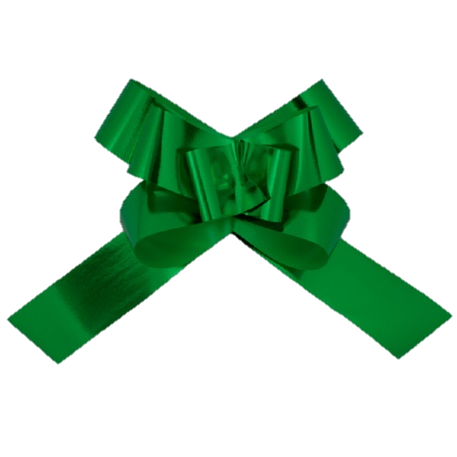 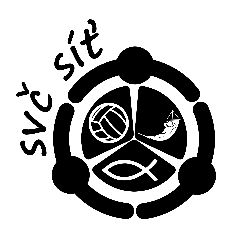 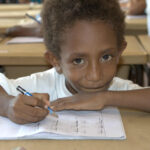 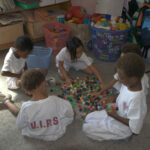 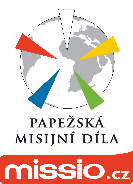 Na co bude váš dárek věnován?Letos podpoříme papuánské děti ze zdravotním postižením z diecéze Daru Kinga v Centru St. Gilles, kde jim pomáhají začlenit se mezi zdravé děti. Společně si hrají, učí se číst, psát a počítat. Z vašich darů jim budou zakoupeny psací a sportovní potřeby, vzdělávací materiály a další pomůcky.      (Doporučený  příspěvek pro jedno dítě činí 850Kč, přispět však můžete libovolnou částkou.)Za každý dárek pro děti v Nové Guinei od nás dostanete svíčku, kterou si děti mohou podepsat, pomalovat a pak zavěsit na náš stromeček v šatně CMŠ Jonáš.Společně s dětmi pak dárky rozbalíme, spočítáme a zašleme do 31. 12. 2021 na účet Papežských misijních děl.Za každý „jeden dárek navíc“ Vám srdečně děkujeme!Více informací na www.svcsit.cz   